Zadaci za istraživanje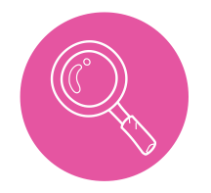 Ima li dovoljno vode na Zemlji?Rad u paru ili samostalno1. Istraži i odgovori Imamo li dovoljno vode na Zemlji.2. Za pomoć u odgovaranju na pitanje, pomoću interneta istraži sljedeće teme:Zemlja - plavi planetRaspodjela vode na Zemlji3. Pogledaj 3D model Hidroelektrana i prouči kako voda može biti izvor energije.  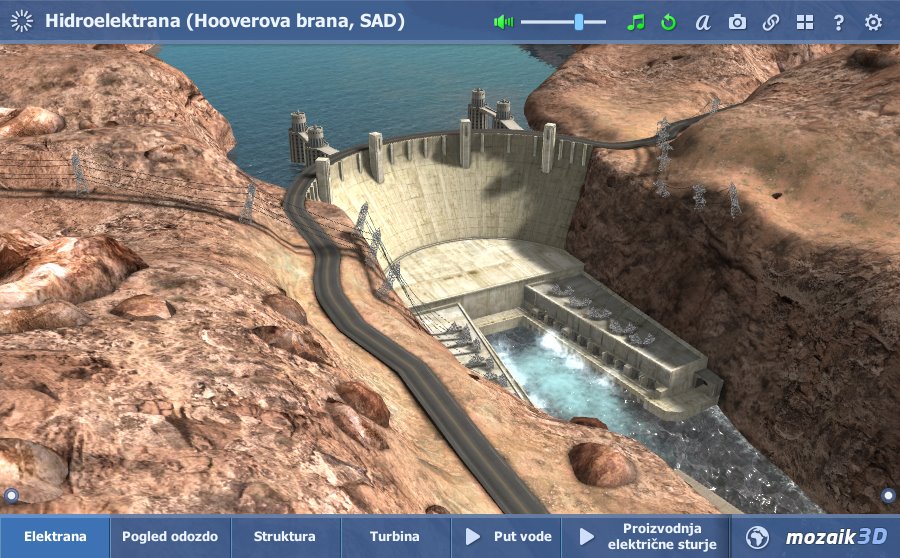 4. Istraži na koje načine možeš doprinijeti očuvanju voda na Zemlji. 5. Odaberi odgovarajući način za izradu odgovora u obliku tiskanog ili digitalnog sadržaja te pokaži ostalim učenicima u razredu.